Eerlijk spelen:Wie zich aan de spelregels houdt, speelt eerlijk.Vals spelen:Wie zich niet aan de spelregels houdt, speelt vals.Vals spelen mag niet. Dat is niet eerlijk.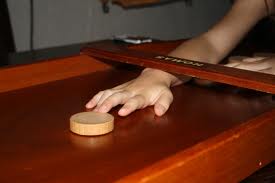 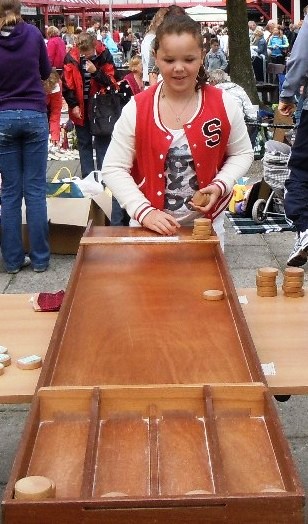 